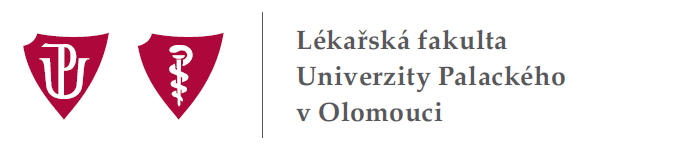 ZÁPIS č. 4/2016z porady vedení Lékařské fakulty Univerzity Palackého v Olomouci,která se konala dne 20. září 2016 po skončení zasedání Akademického senátu LF UPSplněné úkoly:2/2 Zvážit nominaci kandidátů do předsednictva Grantové agentury ČR. LF UP bude nominovat kandidáta prof. RNDr. Pavla Anzenbachera, DrSc.2/6 Zúčastnit se setkání s panem Stevenem Liu a novými tchajwanskými studenty LF UP dne 15. 9. 2016. Splněno.2/7 Zúčastnit se zasedání Vědecké rady AZV ČR v úterý 13. 9. 2016 v Praze. Zasedání se zúčastnil děkan LF UP a informoval vedení fakulty.2/8 Zúčastnit se tiskové konference na téma počet lékařů a studentů na lékařských fakultách v ČR, která proběhne v pondělí 12. 9. 2016 na MZ ČR v Praze. Splněno. Tiskové konference se zúčastnil děkan LF UP a informoval vedení fakulty.3/2 Zúčastnit se zasedání Legislativní komise AS LF UP ve středu 14. 9. 2016 od 13:00 hodin v prostorách Centra pro výuku cizích jazyků. Splněno. Z: děkan LF UP3/4 Informovat písemně prezidenta mezinárodního kongresu Dental Summit, který se uskuteční ve dnech 28. – 29. 9. 2016 v Praze, o převzetí odborné záštity nad konáním této významné akce. Splněno.Úkoly ke splnění:1/2 Zajistit účast studentů LF UP na Celostátní vědecké konferenci studentů lékařských fakult ČR a SR, která se bude konat na LF MU v Brně ve dnech 22. a 23. 11. 2016. Z: proděkanky prof. Kolářová a prof. Sovová1/3 Projednat otázku financování studentů na lékařských fakultách na jednání AS LF UP dne 20. 9. 2016 a na příští poradě děkana LF UP a ředitele FNOL s vedoucími zaměstnanci. Projednáno na jednání AS LF UP dne 20. 9. 2016 a bude na programu porady děkana LF UP a ředitele FNOL s vedoucími zaměstnanci dne 4. 10. 2016.Z: děkan LF UP2/4 Prostudovat v rámci svých gescí příslušné body analýzy webových stránek LF UP a informace aktualizovat. Z: členky a členové vedení LF UP3/1 Projednat připomínky k SZŘ UP na Pedagogické komisi UP, která proběhne v úterý 27. 9. 2016.Z: proděkanka prof. Kolářová3/3 Zúčastnit se slavnostní imatrikulace LF UP 2016/2017 ve středu 21. 9. 2016.Z: děkan LF UP, proděkanka prof. Kolářová, proděkani doc. Modrianský, doc. Špidlen, prof. Ehrmann a předseda AS LF UP MUDr. Jan Strojil, Ph.D.4/1 Zúčastnit se jednání Asociace děkanů lékařských fakult ČR, které se uskuteční dne 22. 9. 2016 v Karolinu v Praze.Z: děkan LF UP4/2 Zajistit vlastní nominaci prof. RNDr. Pavla Anzenbachera, DrSc. do předsednictva GAČR.Z: proděkan prof. Papajík4/3 Připravit finální verze legislativních norem „Rozhodnutí děkana LF UP pro administraci uzavírání smluv, nákupu investic, zadávání veřejných zakázek a předkládání projektů na LF UP“ a aktualizace „Ceny děkana LF UP“, které budou rozeslány členkám a členům AS LF UP a následně vedoucím zaměstnancům.Z: děkan LF UP4/4 Připravit informaci o předběžném výsledku hospodaření jednotlivých pracovišť LF UP za rok 2016 na společnou poradu děkana LF UP a ředitele FNOL s vedoucími zaměstnanci, která se bude konat dne 4. 10. 2016.Z: tajemnice Ing. ValíkováAgenda děkana:Asociace děkanů lékařských fakult ČRDěkan LF UP informoval, že ve čtvrtek 22. 9. 2016 se v Karolinu v Praze zúčastní jednání Asociace děkanů lékařských fakult ČR. Na této schůzce bude projednáno navýšení počtu studentů a absolventů lékařských fakult v ČR, včetně finančního zabezpečení. Tato otázka byla současně projednána na jednání AS LF UP dne 20. 9. 2016.Nominace kandidáta do předsednictva GAČRVedení LF UP po projednání navrhne do předsednictva GAČR prof. RNDr. Pavla Anzenbachera, DrSc. Děkan požádal proděkana prof. Papajíka, aby zajistil vlastní nominaci.Úvodní kurzy V pátek 16. 9. 2016 proběhl úvodní kurz pro studenty General Medicine a Dentistry. V pondělí se uskutečnily úvodní kurzy pro studenty Všeobecného lékařství a Zubního lékařství. Děkan poděkoval všem organizátorům za přípravu těchto kurzů. Na jednání AS LF UP byla prezentována závěrečná zpráva o přijímacím řízení na LF UP, z které vyplývají následující počty studentů v prvních ročnících:Všeobecné lékařství - 204, General Medicine - 82, CŽV - 8, celkem: 294Zubní lékařství - 77, Dentistry - 15, CŽV - 6, celkem: 98Tisková konferenceDěkan LF UP informoval o tiskové konferenci, která proběhla dne 12. 9. 2016. Nezkrácený záznam je k dispozici na následující webové stránce: http://www.mzcr.cz/dokumenty/spoluprace-ministerstev-zdravotnictvi-a-skolstvi-s-dekany-lekarskych-fakult-stab_12643_1.html.Legislativní normy LF UPNa jednání AS LF UP dne 20. 9. 2016 byl projednán návrh nové legislativní normy „Rozhodnutí děkana LF UP pro administraci uzavírání smluv, nákupu investic, zadávání veřejných zakázek a předkládání projektů na LF UP“ a současně aktualizace „Ceny děkana LF UP“. Děkan na základě projednání připraví finální verze obou norem, které budou rozeslány členkám a členům AS LF UP a následně vedoucím zaměstnancům.Aktualizace DZ LF UP na rok 2017 a Zpráva o plnění DZ v roce 2016AS LF UP na svém jednání dne 20. 9. 2016 projednal Aktualizaci Dlouhodobého záměru (DZ) LF UP na rok 2017 a Zprávu o plnění DZ v roce 2016 - viz příloha č. 1 a 2.Informace o hospodaření fakultyDěkan požádal tajemnici Ing. Valíkovou, aby připravila na poradu děkana LF UP a ředitele FNOL s vedoucími zaměstnanci informaci o předběžném výsledku hospodaření jednotlivých pracovišť LF UP za rok 2016.Setkání studentůDěkan informoval, že v úterý 27. 9. 2016 se v U-klubu bude konat setkání studentů s názvem „Prvákoviny“, kterou pořádá Spolek mediků LF UP. Děkan se zúčastní této tradiční studentské akce.Zahájení Dětské univerzity - imatrikulaceDěkan LF UP oznámil, že obdržel pozvání na zahájení Dětské univerzity – imatrikulaci, která se bude konat v úterý 27. 9. 2016 v 15:00 hodin v Laudonově sále Pevnosti poznání Přf UP. Ve stejném termínu se však koná pravidelná porada vedení fakulty a proto děkan ještě projedná otázku zastoupení LF UP na uvedené akci. Oznámení o nové normě UPDnem 1. září 2016 nabyla účinnosti norma UP:B3-16/5-RR - Zvláštní sociální stipendia na UP v akademickém roce 2016/2017Odkaz: http://www.upol.cz/fileadmin/user_upload/dokumenty/2016/RRB3-16-5-v.r.pdfVedoucí zaměstnanci LF UP byli informováni mailem.Fulbrightova komise v ČR - informaceDěkan LF UP seznámil vedení fakulty s následujícími informacemi z Fulbrightovy komise v ČR:1. října - Fulbright Specialist Program, v rámci kterého můžete na krátkodobý pobyt 2-6 týdnů pozvat odborníka z USA – viz: http://www.fulbright.cz/hostovani-americkych-akade...<https://googleapps.insight.ly/tracker/emailclick?i=211489&eid=49867693&url=http://www.fulbright.cz/hostovani-americkych-akademiku#tydny>1. listopadu - Fulbright core program - http://www.fulbright.cz/stipendium-pro-vedce-prednasejici-0<https://googleapps.insight.ly/tracker/emailclick?i=211489&eid=49867693&url=http://www.fulbright.cz/stipendium-pro-vedce-prednasejici-0> a Fulbright-Masaryk program v juniorské i seniorské kategorii http://www.fulbright.cz/fulbright-masarykovo-stipendium-0<https://googleapps.insight.ly/tracker/emailclick?i=211489&eid=49867693&url=http://www.fulbright.cz/fulbright-masarykovo-stipendium-0>Po celý akademický rok můžete zvát v rámci Inter-country travel na jedno-vícedenní hostování v rámci konference, přednášky nebo workshopu Fulbrightovy stipendisty, kteří během tohoto roku pobývají v Evropě - http://www.fulbright.cz/americti-stipendiste-v-evr...<https://googleapps.insight.ly/tracker/emailclick?i=211489&eid=49867693&url=http://www.fulbright.cz/americti-stipendiste-v-evrope>Zvát na přednášky můžete i stávající stipendisty Fulbrightova programu, kteří budou tento rok v ČR - http://www.fulbright.cz/sites/default/files/soubor...<https://googleapps.insight.ly/tracker/emailclick?i=211489&eid=49867693&url=http://www.fulbright.cz/sites/default/files/soubory/grantees-us-2016-17.pdf>.Vedoucí zaměstnanci LF UP byli s výše uvedenými informacemi seznámeni mailem.Příští porada vedení Lékařské fakulty Univerzity Palackého v Olomouci se uskuteční 27. 9. 2016 od 14:00 hodin v pracovně děkana na DLF UP, Hněvotínská 3.Zápis schválil: prof. MUDr. Milan Kolář, Ph.D., děkan LF UPZapsala: Ivana KlosováPřílohy 2